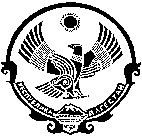 РЕСПУБЛИКА ДАГЕСТАНМУНИЦИПАЛЬНОЕ ОБРАЗОВАНИЕ «СУЛЕЙМАН-СТАЛЬСКИЙ РАЙОН»МУНИЦИПАЛЬНОЕ ОБРАЗОВАНИЕСОБРАНИЕ ДЕПУТАТОВ СЕЛЬСКОГО ПОСЕЛЕНИЯ«СЕЛЬСОВЕТ «КАСУМКЕНТСКИЙ»368761 с. Касумкент, ул. М. Стальского 4, С. Стальский район, Республика Дагестан, тел:3-17-34   12.11.2020г.                                                                                               с. Касумкент РЕШЕНИЕ № 17 – VСобрания депутатов сельского поселения пятого созыва ОБ УТВЕРЖДЕНИИ ПОРЯДКА ВЗАИМОДЕЙСТВИЯ ОРГАНОВ МЕСТНОГО САМОУПРАВЛЕНИЯ МУНИЦИПАЛЬНОГО ОБРАЗОВАНИЯ СЕЛЬСКОЙ ПОСЕЛЕНИЕ «СЕЛЬСОВЕТ КАСУМКЕНТСКИЙ» С МУНИЦИПАЛЬНЫМИ БИБЛИОТЕКАМИ В ЦЕЛЯХ ОБЕСПЕЧЕНИЯ ПОЛЬЗОВАТЕЛЕЙ ИНФОРМАЦИЕЙ ВОЗМОЖНОСТЬЮ ОЗНАКОМЛЕНИЯ С ИНФОРМАЦИЕЙ О
ДЕЯТЕЛЬНОСТИ ОРГАНОВ МЕСТНОГО САМОУПРАВЛЕНИЯ ЧЕРЕЗ БИБЛИОТЕЧНЫЕ ФОНДЫВ соответствии со статьей 17 Федерального закона от 9 февраля 2009 года № 8-ФЗ «Об обеспечении доступа к информации о деятельности государственных органов и органов местного самоуправления», Федеральным законом от 29 декабря 1994 года № 78-ФЗ «О библиотечном деле», руководствуясь статьями 	 Устава муниципального образования сельского поселения «сельсовет Касумкентский», Собрания депутатов сельского поселения «сельсовет Касумкентский»,                                                Р Е Ш И Л О:Утвердить прилагаемый Порядок взаимодействия органов местного самоуправления муниципального образования сельского поселения «сельсовет Касумкентский» с муниципальными библиотеками в целях обеспечения пользователям информацией возможности ознакомления с информацией о деятельности органов местного самоуправления «сельсовет Касумкентский через библиотечные фонды.Опубликовать настоящее решение в официальном печатном органе муниципального образования «сельсовет Касумкентский» и на официальном сайте сельского поселения.Настоящее решение вступает в силу через десять календарных дней после дня его официального опубликования.       Глава                                                                                                Председатель       сельского поселения                                                                     Собрания депутатов	  	                    Д.С.Бабаев                                             		           И. ЯгибековаУТВЕРЖДЕНОрешением Собрания депутатов сельского поселения «сельсовет Касумкентский» от «12»  ноября 2020 года № 17ПОРЯДОКВЗАИМОДЕЙСТВИЯ ОРГАНОВ МЕСТНОГО САМОУПРАВЛЕНИЯ МУНИЦИПАЛЬНОГО ОБРАЗОВАНИЯ СЕЛЬСКОЙ ПОСЕЛЕНИЕ «СЕЛЬСОВЕТ КАСУМКЕНТСКИЙ» С МУНИЦИПАЛЬНЫМИ БИБЛИОТЕКАМИ В ЦЕЛЯХ ОБЕСПЕЧЕНИЯ ПОЛЬЗОВАТЕЛЕЙ ИНФОРМАЦИЕЙ ВОЗМОЖНОСТЬЮ ОЗНАКОМЛЕНИЯ С ИНФОРМАЦИЕЙ О
ДЕЯТЕЛЬНОСТИ ОРГАНОВ МЕСТНОГО САМОУПРАВЛЕНИЯ ЧЕРЕЗ БИБЛИОТЕЧНЫЕ ФОНДЫГлава 1. Общие положенияНастоящий Порядок определяет формы и сроки взаимодействия органов местного самоуправления муниципального образования   с муниципальными библиотеками в целях обеспечения пользователям информацией возможности ознакомления с информацией о деятельности органов местного самоуправления «сельсовет Касумкентский» через библиотечные фонды.В муниципальном образовании сельского поселения «сельсовет Касумкентский» пользователям информацией обеспечивается возможность ознакомления через библиотечные фонды с информацией о деятельности следующих органов местного самоуправления «сельсовет Касумкентский» (далее - органы местного самоуправления):представительного органа муниципального образования «сельсовет Касумкентский»;главы муниципального образования «сельсовет Касумкентский»;администрации муниципального образования сельского поселения «сельсовет Касумкентский» (далее - Администрация муниципального образования);контрольно-счетного органа муниципального образования сельского поселения «сельсовет Касумкентский».В целях обеспечения пользователям информацией возможности ознакомления с информацией о деятельности органов местного самоуправления через библиотечные фонды органы местного самоуправления взаимодействуют с 	МБОК "ЦБС им. Гасана-Эфенди Алкадарского", районной библиотекой с. Касумкент, (далее - библиотека) в формах и в сроки, предусмотренных настоящим Порядком, с соблюдением требований Федерального закона от 29 декабря 1994 года № 78-ФЗ «О библиотечном деле» и иных нормативных правовых актов в сфере библиотечного дела, а также устава библиотеки.Глава 2. Состав информации о деятельности органов местногосамоуправления, направляемой органами местного самоуправления
для включения в библиотечный фонд библиотекиВ целях ознакомления пользователей информацией с информацией о деятельности органов местного самоуправления «сельсовет Касумкентский» органами местного самоуправления для включения в библиотечный фонд библиотеки (далее - библиотечный фонд) направляются следующие документы:Устав муниципального образования, муниципальные правовые акты о внесении изменений и дополнений в Устав муниципального образования сельского поселения «сельсовет Касумкентский».решения, принятые на местных референдумах либо сходах граждан;правовые акты, изданные органами местного самоуправления и должностными лицами муниципального образования сельского поселения «сельсовет Касумкентский».соглашения, заключенные органами местного самоуправления сфедеральными органами государственной власти, органами государственной власти субъектов Российской Федерации, органами местного самоуправления иных муниципальных образований;5) решения судов о признании правовых актов, предусмотренных подпунктами 1-4 настоящего пункта, полностью или в части недействующими и (или) не соответствующими правовым актам, имеющим более высокую юридическую силу;протоколы публичных слушаний; экземпляры печатного средства массовой информации, предназначенного для обнародования (официального опубликования) правовых актов органов местного самоуправления и иной официальной информации;ежегодные отчеты главы муниципального образования сельского поселения «сельсовет Касумкентский» о результатах его деятельности, деятельности Администрации муниципального образования, в том числе о решении вопросов, поставленных представительным органом муниципального образования сельского поселения «сельсовет Касумкентский»;документы стратегического планирования муниципального образования сельского поселения «сельсовет Касумкентский» и отчеты об их реализации;документы, содержащие тексты официальных выступлений руководителей органов местного самоуправления; аналитические доклады и обзоры информационного характера о деятельности органов местного самоуправления, подготовленные органами местного самоуправления;документы, содержащие информацию о наделении полномочиями, о прекращении полномочий руководителей органов местного самоуправления;справочники и иные документы, содержащие сведения о наименовании, структуре, почтовом адресе, адресе электронной почты, номерах телефонов органов местного самоуправления, а также организаций, подведомственных органам местного самоуправления4.Не направляются для включения в библиотечный фонд документы, предусмотренные пунктом 4 настоящего Порядка, если они:содержат сведения, составляющие государственную или иную охраняемую законом тайну, или иные сведения ограниченного доступа;содержат персональные данные (за исключением персональных данных руководителей органов местного самоуправления);являются правовыми актами, изданными органами местного самоуправления и должностными лицами муниципального образования сельского поселения «сельсовет Касумкентский» по вопросам кадрового, финансового, материально-технического обеспечения деятельности органов местного самоуправления;являются правовыми актами, изданными органами местного самоуправления и должностными лицами муниципального образования сельского поселения «сельсовет Касумкентский» и официально опубликованными в периодическом печатном издании, имеющемся в библиотечном фонде.Документированная информация, предусмотренная пунктом 4 настоящего Порядка, включается в библиотечный фонд в порядке, установленном правовым актом библиотеки.Порядок ознакомления пользователей с информацией о деятельности администрации сельского поселения «сельсовет Касумкентский» и ее органов через архивные фонды.Глава 3. Порядок включения в библиотечный фонд
информации о деятельности органов местного самоуправленияПравовым актом Администрации сельского поселения определяется должностное лицо Администрации сельского поселения, уполномоченное на отбор, обработку документов, содержащих информацию о деятельности органов местного самоуправления и подлежащих направлению в библиотеку для включения в библиотечный фонд, и их направление в библиотеку (далее - должностное лицо, уполномоченное на направление документов в библиотеку), осуществляющее свои функции в соответствии с настоящим Порядком.Правовыми актами органов местного самоуправления или должностных лиц органов местного самоуправления определяются должностное лицо (должностные лица) соответствующего органа местного самоуправления (структурных подразделений органа местного самоуправления), уполномоченное (уполномоченные) на отбор и направление документов, содержащих информацию о деятельности органа местного самоуправления, должностному лицу, уполномоченному на направление документов в библиотеку (далее - уполномоченное должностное лицо (уполномоченные должностные лица) органа местного самоуправления), осуществляющее (осуществляющие) свои функции в соответствии с настоящим Порядком.Должностное лицо, уполномоченное на направление документов в библиотеку, ведет реестр (опись) документов, поступивших к нему в соответствии с пунктом 9 настоящего Порядка и признанных им соответствующими требованиям пунктов 4, 5 настоящего Порядка и ранее не направлявшихся в библиотеку, с присвоением указанным документам регистрационного номера.Должностное лицо, уполномоченное на направление документов в библиотеку, осуществляет изготовление на материальном (бумажном) носителе документов, поступивших к нему в форме электронного документа. Ответственность за идентичность документа, изготовленного на материальном (бумажном) носителе, документу, поступившему в форме электронного документа, несет должностное лицо, уполномоченное на направление документов в библиотеку.Должностное лицо, уполномоченное на направление документов в библиотеку, два раза в месяц (первого и шестнадцатого числа каждого месяца, а если указанные дни являются выходными или нерабочими праздничными днями - в рабочий день, следующий за соответствующим выходным или нерабочим праздничным днем):составляет реестр (опись) документов, поступивших к нему и ранее не направлявшихся в библиотеку (с указанием формы, в которой направляется документ, - документа на материальном (бумажном) носителе и (или) электронного документа) (далее - реестр (опись) документов, направляемых в библиотеку);подготавливает экземпляры документов, представленных в форме документа на материальном (бумажном) носителе и включенных в реестр (опись) документов, направляемых в библиотеку, и представляет их в структурное подразделение (должностному лицу) Администрации муниципального образования для направления в библиотеку;подготавливает экземпляры документов, представленных в форме электронного документа и включенных в реестр (опись) документов, направляемых в библиотеку, на компьютерном накопительном устройстве и представляет его в структурное подразделение (должностному лицу) Администрации муниципального образования для направления в библиотеку;6подготавливает и обеспечивает подписание должностным лицом Администрации муниципального образования сопроводительного письма на имя руководителя библиотеки.             16. Сопроводительное письмо, предусмотренное подпунктом 4 пункта 15 настоящего Порядка, с приложением реестра (описи) документов, направляемых в библиотеку, экземпляров документов, предусмотренных подпунктом 2 пункта 15 настоящего Порядка, и компьютерного накопительного устройства, предусмотренного подпунктом 3 пункта 15 настоящего Порядка7, должно быть доставлено в библиотеку не позднее дня, следующего за днем его отправки Администрацией муниципального образования.              17. Работник библиотеки, уполномоченный на получение документов, не позднее рабочего дня, следующего за днем поступления в библиотеку сопроводительного письма, предусмотренного подпунктом 4 пункта 15 настоящего Порядка, на основании данных реестра (описи) документов, приложенного к указанному сопроводительному письму: